Angivelse i enlighet med DS 2426Innehållet av vattenlösliga alkalier beräknas som kloridhalten multiplicerat med en faktor 0,87Detta dokument hänvisar till prestandadeklaration Myanit 0-30 2024-01-10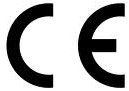 150515051505Björka Mineral AB, Björkaverken, SE-705 97 Glanshammar131505-CPR-CB394Björka Mineral AB, Björkaverken, SE-705 97 Glanshammar131505-CPR-CB394Björka Mineral AB, Björkaverken, SE-705 97 Glanshammar131505-CPR-CB394SS EN 12620+A1:2008Ballast för betong (filler)”Myanit 0-30”SS EN 12620+A1:2008Ballast för betong (filler)”Myanit 0-30”SS EN 12620+A1:2008Ballast för betong (filler)”Myanit 0-30”Utförandedatum enligt system 2+2024-01-10KornformNPDKornstorleksfördelning	 (se tab nedan)Korndensitet 	 2,84 ± 0,05(Mg/m3)Renhet Finmaterialkvalitet		0,02(vikt-% MBF)Innehåll av hårda skal 	 NPDMotstånd mot fragmentering/ krossningNPDMotstånd mot polering 		NPDMotstånd mot nötning, AAV	NPDMotstånd mot nötning NPDSammansättning/haltKlorider <0,01(% Cl)Syralöslig sulfatNPDTotal svavelhalt 	Ekvivalent alkaliinnehåll 1, 2)NPD<0,0087	(%, beräknat)Beståndsdelar som förändrar bindnings- och hårdnandeförloppet hos betong	NPDKarbonathalt NPDVolymstabilitet Krympning vid uttorkning 		NPDBeståndsdelar som påverkar volym-stabiliteten hos luftkyld masugns-slagg NPDKarbonathalt 		 NPDVattenabsorption 		 0,4 ± 0,3		(% WA)Radioaktiv strålning NPDUtsläpp av tungmetaller 						NPDUtsläpp av polyaromatiska kolvätenNPDUtsläpp av andra farliga ämnen NPDFrostbeständighet 		 NPD	Beständighet mot alkali-silika-reaktivitetMiljöklass 1)(se petrografisk analys, bilaga)PSikt, mm20,1250,0630,0320,020Passerande mängd, %1001001009996